Школьный тур Всероссийской олимпиады школьников по технологииНаправление техника, технологии и техническое творчество. Теоретический тур 10-11 кл.На выполнение теоретического тура даётся 45 минут. Максимальный балл за работу 35 баллов. Первые 25 вопросов по 1 баллу Творческое задание 10 баллов.Отметьте все правильные ответы.К отраслевым промышленным технологиям относят:а) сельское хозяйство;б) машиностроение;в) производство и передача энергии;г) получение и обработка материалов;д) строительство.Отметьте правильный ответ.Выберите верное утверждение:а) техносфера - это совокупность искусственных и природных объектов, созданных или измененных целенаправленной деятельностью человека;б) техносфера - это искусственная оболочка Земли, воплощающая человеческий труд, организованный научно-техническим разумом;в) все утверждения верны.Правильны ли суждения о производстве:1. «Потребитель помогает производителю определить, что, сколько и какого качества производить».2. «Лучшим производством является единичное производство товара».а) оба правильны;б) правильно только 2;в) правильно только 1.Сведения о процессе изготовления изделия приведены:а) на техническом рисунке;б) на чертежах деталей;в) на сборочном чертеже;г) в технологической карте.Какой листовой материал маркируется МФ-2?Ответ: __________________________________________Для преобразования возвратно-поступательного движения во вращательное используется … механизм (вставьте пропущенное слово):а) реечный;б) кулисный;в) кривошипно-шатунный;г) винтовой.Назначением полупроводникового лазера в принтере является…а) перенос изображения на бумагу;б) распределение статистического заряда;в) изменение электрического заряда в точке прикосновения;г) нанесение тонера на бумагу.Комплексно изучающая функциональные возможности человека в трудовыхпроцессах научная дисциплина …а) экономика;б) эргономика;в) бионика;г) экология.Назовите бактериальное удобрение:а) хлористый калий;б) аммиачная селитра;в) азотобактерии;г) сульфат аммонияКогда исторически возник вопрос мотивации труда?а) со времен появления денег;б) со времен возникновения организаций;в) со времен появления руководителя организации;г) со времен зарождения организованного производства;д) во время буржуазных революций в Европе.Солнечная электростанция, в которой используется способ прямого преобразования энергии солнечного излучения в электрическую энергию:а) двухконтурная солнечная электростанция;б) фотоэлектрическая солнечная электростанция;в) термодинамическая солнечная электростанция.Проецировать всегда необходимо:а) на одну плоскость; б) на две плоскости;в) на три плоскости;г) все зависит от особенности строения детали;д) на четыре плоскости.Геометрический орнамент в виде ломаной под прямым углом линии называется…а) геральдический;б) меандр;в) сетчатый узор;г) растительный.На каком чертеже правильно нанесены величины диаметра и квадрата?а) правильный вариант ответа № 1;б) правильный вариант ответа № 2;в) правильный вариант ответа № 3;г) правильный вариант ответа № 4;д) правильный вариант ответа № 5.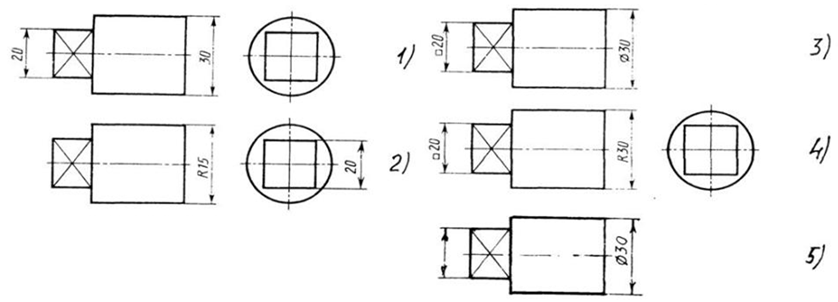 Сырьём для производства керамических строительных материалов являются:а) песок, мел, железная руда, глинистые материалы;б) глины, глазури, ангобы;в) глины, песок, цемент, известь;г) глина, гранитные порошки, трепел, выгорающие добавки.В чем заключается проектное решение?а) выбор схем и конструкций объектов проектирования, определяющих их устройство и функционирование под заданные цели;б) решение, обеспечивающее наивыгоднейшее свойство объектов проектирования;в) выбор систем управления и других характеристик объектов проектирования, определяющих их устройство и функционирование;г) описание проектных процедур и операций.Изучите схему «умный» дом. Опишите основные области применения модулей (дайте не менее 6 правильных ответов). Например, ответ: - управление охранной сигнализации.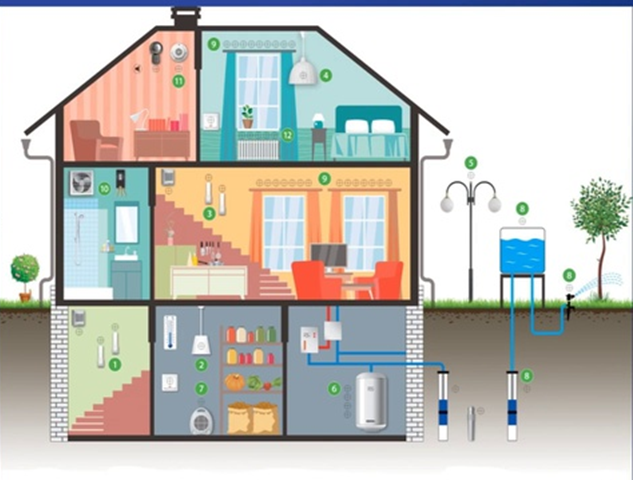 Ответ: ______________________________________________________________________________________________________________________________________________Основная цель, которую ставит перед собой предприниматель:а) соблюдение законодательства;б) поддержание экологического равновесия в среде функционирования;в) получение прибыли;г) социальная удовлетворенность работников;д) мир во всем мире.Установите соответствие между понятиями и их определениями стрелочками:Предмет или объект может негативно воздействовать на окружающую среду …а) во время эксплуатации (использования по функциональному назначению);б) во время утилизации или переработки;в) на этапе производства;г) в течение всего жизненного цикла;д) в период добычи и получения сырья.Как переводится латинское слово «projectus»?а) задача;б) цель;в) проблема;г) идея.. Состав комиссии по расследованию несчастных случаев утверждается:а) предусмотрено Трудовым кодексом РФ;б) приказом федеральной инспекции труда;в) приказом (распоряжением) работодателя, если иное не предусмотрено Трудовым кодексом РФОтметьте все правильные ответы.Как различают древесину по влажности?а) абсолютно мокрая;     б) мокрая;     в) свежесрубленная;г) воздушно-сухая;     д) комнатно-сухая;      е) сухая.При обработке алюминия, чтобы режущие кромки напильника не забивались, надо рабочую часть напильника:а) смочить водой;       б) смочить керосином;     в) смазать маслом;     г) натереть мелом.Какая категория объекта дизайна дает идеальное представление об объекте, художественно-образной модели, созданной воображением дизайнера?а) образ;б) функция;в) технологическая форма;г) эскиз.Творческое задание. Сконструируйте ложку для меда деревянную.Технические условия:Вам необходимо из древесины (липа, береза) изготовить ложку для меда.Выполнить чертеж ложки для меда по следующим габаритным размерам заготовки:а) 30×30×200 мм;б) чертеж выполнить в масштабе 1:1;в) количество деталей – 1 шт.   3. Материал изготовления указать в основной надписи чертежа.4. Укажите оборудование (приспособления), на котором изготавливается данное изделие.________________________________________________________________________________________________________________________________________________________5. Укажите названия технологических операций, применяемых при изготовлении данного изделия.________________________________________________________________________________________________________________________________________________________6. Перечислите инструменты, необходимые для изготовления данного изделия.________________________________________________________________________________________________________________________________________________________7. Предложите вид отделки данного изделия (учитывается дизайн готового изделия). ________________________________________________________________________________________________________________________________________________________